JEDILNIK OŠ JURŠINCI MAREC 2024 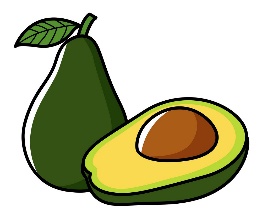 Legenda alergenov: 1 žita z glutenom, 3 jajca, 7 mleko in mlečni izdelki z laktozo, 8 oreški  BMD-brezmesni dan, BMK-brezmesno kosilo Vključeni smo v projekt Šolska shema. Učenci lahko vsak dan od 12. ure dobijo sadni obrok in mleko po želji. V času po malici imajo na razpolago nesladkan čaj.Opomba: otroci v vrtcu imajo namesto gobove juhe govejo juho .Pridružujemo si pravico do spremembe jedilnika in upoštevamo smernice zdravega prehranjevanja.S 13. decembrom 2014 se je začela uporabljati Uredba (EU) št. 1169/2011 o zagotavljanju informacij potrošnikom, spremembah uredb (ES) št. 1924/2006 in (ES) št. 1925/2006 Evropskega parlamenta in Sveta ter razveljavitvi Direktive Komisije 87/250/EGS, Direktive Sveta 90/496/EGS, Direktive Komisije 1999/10/ES, Direktive 2000/13/ES Evropskega parlamenta in Sveta, direktiv Komisije 2002/67/ES in 2008/5/ES in Uredbe Komisije (ES) št. 608/2004 (v nadaljevanju Uredba 1169/2011).Navedena uredba v 44. členu določa, da so podatki o alergenih, kadar so ti prisotni v končnem proizvodu, obvezni tudi za nepredpakirana živila ponujena za prodajo končnemu potrošniku. Seznam sestavin ali proizvodov, ki povzročajo alergije ali preobčutljivosti  so navedeni v Prilogi na vidnem mestu ob jedilniku za tekoči mesec. Upoštevamo smernice zdravega prehranjevanja. DatumZAJTRKMALICAKOSILOPOPOLDANSKA MALICAPET 1.3.BREZMESNO KOSILOpašteta, ajdov kruh1, vložene kumarice, čaj kamilica ZIMSKE POČITNICE fižolova enolončnica1, rižev narastek1,3,7, jabolčni kompotbanana, pomarančaPON 4.3.makova štručka1,7, kakav7,8, rezine jabolkmed, maslo7, rženi kruh1, zeliščni čajDodatno iz ŠS: mlekogoveja juha z rezanci1,3, kuhana govedina, pire krompir7, kremna špinača7 hruška, pirin kruh1TOR 5.3.pirin kruh1, rezine sira7, paradižnik, sadni čajenolončnica z zelenjavo in hrenovko, kruh hribovc1Dodatno iz ŠS: jabolkaporova kremna juha1,7, pečenica, pražen krompir, zelje v solatirženi kruh1, piščančja klobasa, čajSRE 6.3.prosena kaša1 na mleku7, cimet, ½ banane makaroni1,3 z mletim mesom, rdeča pesa,pomarančni sok enolončnica s kvinojo1, zelenjavo in puranjim mesom, skutine palačinke1,3,7sadni krožnik, črna žemlja1ČET 7.3.rezine piščančjih prsi, paprika, rženi kruh1, zeliščni čajsezamova pletenka1,7, bio smooti7 breskev krepkokostna juha z ribano kašo1,3, svinjska pečenka, kus kus1, zelena solata z redkvicobio mleko7 vanilija krepko, ½ žemlje1,7  PET 8.3.BREZMESNO KOSILOtunin namaz7, rženi kruh1, sveža zelenjava, planinski čajsendvič1, mandarina, planinski čajgoveja juha1,3, kmečki ajdovi svaljki1,3,7, smetanova omaka1,7, zelena solatamlečna pletenka1,7, čajPON 11.3.koruzni kruh1, kisla smetana7, jagodni džem, sadni čajtunin namaz7, rženi kruh1, sadni čajDodatno iz ŠS: mlekočesnova juha1,7, pečena piščančja bedrca, dušen riž, zeljna solatanavadni jogurt7, bananaTOR 12.3.pirina bombetka1, mleko7, rezine jabolkješprenova enolončnica1 z zelenjavo, rženi kruh1Dodatno iz ŠS: jabolkakorenčkova juha1,7, svinjski zrezki v naravni omaki1, kruhovi cmoki1,3,7, zelena solataajdove palačinke1,3,7, čajSRE 13.3.čokolino1,8 na mleku7, ½ temne žemljice hamburger1,3,7, čaj z limono enolončnica1 z zelenjavo, žličniki1,3 in mesnimi kroglicami1,3,7 jogurtovo pecivo1,3,7kruh hribovc1, salama piščančje prsi, čaj ČET 14.3.žemlja1,7, kuhano jajce3, sadni čajpšenični zdrob1 na mleku7, črna žemlja1 goveja juha z rezanci1,3, govedina v zelenjavni omaki, ajdova kaša1, zelena solatasezamova štručka1,7,kakav7,8PET 15.3.BREZMESNI DAN avokadov namaz7, rženi kruh1, sadni čaj z medom  kraljeva štručka1, sadni čaj, mandarinačista juha z zakuho1,3, dušeno zelje, pire krompir7, zabeljen fižol7rezine jabolk, polnozrnati keksi1,3,7 PON 18.3.pšenični zdrob1 na mleku7, bela žemlja1,7rženi kruh1, pašteta, olive, sadni čajDodatno iz ŠS: mlekoričet1 z zelenjavo in kranjsko klobaso, domači buhtelj1,3,7masleni rogljiček1,3,7, sadni čajTOR 19.3.rženi kruh1, rezine piščančjih prsi, paradižnik, sadni čajenolončnica1 s piščančjim mesom in zelenjavo, rženi kruh1Dodatno iz ŠS: jabolkagoveja juha z rezanci1,3, dunajski zrezek1,3, pečen krompir, zelena solatajagodni puding7SRE 20.3.ovseno/čokoladni kosmiči1,8, mleko7, rezine hruškštručka šunka sir1,3,7, sadni čaj, mandarinabrokoli juha1,7, testenine1,3 z mletim mesom, rdeča pesa, rešetko mango1,3,7pirina štručka1, rezine sira7, čajČET 21.3.rženi kruh1, čičerikin namaz1,7, čajkoruzni žganci1 z ocvirki, mleko7, črna žemlja1goveja juha s kroglicami1,3,7, puranji zrezek v omaki, riž z grahom, zelena solatabanana, kivi, korenček krožnikPET 22.3.BREZMESNO KOSILOpražena jajčka3, polnozrnati kruh1, zeliščni čajpirin kruh1, sir7, planinski čaj, bananačista juha z zakuho1,3, pečene ribe, masleni krompir7 s porom, zelena solatakoruzni kruh1, skutin namaz7,  pomarančni sok PON 25.3.sirova štručka1,7, sadni čajskutin namaz7, kruh hribovc1, sadje, čaj Dodatno iz ŠS: mlekogoveji golaž1, polenta1, zelena solata, čokoladni puding7ajdov kruh1, mleko7, sadje TOR 26.3.zeliščni namaz7, rženi kruh1, čaj planinski gobova juha1,7 s krompirjem, kruh hribovc1Dodatno iz ŠS: jabolkaporova juha1,7, kaneloni1,3,7, zelena solata, sadna kupa7masleni keksi1,3,7, pomaranče SRE 27.3.črna žemlja1, hrenovka, ketchup, sadni čajcesarski praženec1,3,7, jabolčni kompotkostna juha z zakuho1,3, pečen piščanec, skutini svaljki1,3,7, solataskuta7 s podloženim sadjemČET 28.3.koruzni žganci1, mleko7, sveže sadje domači jogurt oki doki7,8, pirina bombetka1čufti v paradižnikovi omaki1, pire krompir7, zelena solata, sadje rženi kruh1, pašteta, čajPET 29.3.BREZMESNO KOSILOmed, maslo7, rženi kruh1, čaj kamilica ajdov kruh1, maslo7, kakav7,8, jabolko čista juha z zelenjavo, testenine s tuno1,3,7, zelena solatarižev napitek, bela žemlja1,7